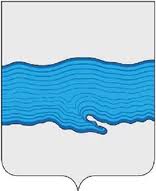 РОССИЙСКАЯ ФЕДЕРАЦИЯ АДМИНИСТРАЦИЯ ПЛЕССКОГО ГОРОДСКОГО ПОСЕЛЕНИЯ ПРИВОЛЖСКОГО МУНИЦИПАЛЬНОГО РАЙОНА ИВАНОВСКОЙ ОБЛАСТИПОСТАНОВЛЕНИЕ16.06.2021 г.                                                                                                   № 54-п                                                   г. ПлесО снятии статуса единой теплоснабжающей организации Рассмотрев уведомление ООО «УЮТ», в соответствии с Федеральным законом от 27.07.2010 № 190-ФЗ «О теплоснабжении», пунктами 7 и 13 постановления Правительства РФ от 08.08.2012 № 808 «Об организации теплоснабжения в Российской Федерации и о внесении изменений в некоторые акты Правительства Российской Федерации», администрация Плесского городского поселения постановляет:1. На основании п. 13 постановления Правительства РФ от 08.08.2012 № 808 «Об организации теплоснабжения в Российской Федерации и о внесении изменений в некоторые акты Правительства Российской Федерации» снять  с 01.07.2021 года статус единой теплоснабжающей организации с общества с ограниченной ответственностью «УЮТ» в отношении следующих зон деятельности по контурам теплоснабжения и горячего водоснабжения: - ул. Ленина дом №37а, №37, №35 №39;- ул. Советская дом №83;- ул. Островского дом №6, №8, №11.2. Предлагаю теплоснабжающим и (или) теплосетевым организациямподать в порядке, установленном пунктами 5 - 11 Правил организации теплоснабжения в Российской Федерации, утвержденных постановлением Правительства РФ от 08.08.2012 № 808 «Об организации теплоснабжения в Российской Федерации и о внесении изменений в некоторые акты Правительства Российской Федерации», заявку о присвоении им статуса единой теплоснабжающей организации в отношении следующих зон деятельности по контурам: - ул. Ленина дом №37а, №37, №35 №39;- ул. Советская дом №83;- ул. Островского дом №6, №8, №11.3. Внести изменения в схему теплоснабжения в части утраты ООО «УЮТ» статуса единой теплоснабжающей организации по указанным контурам.4. Разместить на официальном сайте администрации Плесского городского поселения, в сети Интернет в течение трех рабочих дней:-   настоящее постановление;- информационные сообщения об утрате статуса единой теплоснабжающей организации и приеме заявок на присвоение статуса единой теплоснабжающей организации по указанным зонам деятельности.5. Контроль исполнения настоящего постановления оставляю за собой.ВрИП главы Плесскогогородского поселения                                                                        И.Г. Шевелев